AufgabenformularStandardillustrierende Aufgaben veranschaulichen beispielhaft Standards für Lehrkräfte, Lernende und Eltern. Hinweis: Wünschenswert ist die Entwicklung von mehreren Aufgaben zu einer Kompetenz, die die Progression der Standards (A – H) abbilden.Aufgabe und Material: Aufgabe:In ihren alltäglichen Vorstellungen gehen viele Menschen davon aus, dass es auf der Nordhalbkugel im Norden kälter ist als im Süden. Vergleiche die Klimadiagramme Grönlands und erörtere, ob diese alltägliche Vorstellung richtig oder falsch ist.Aufgabe mit Hilfestellung (Scaffolding):Vergleiche die Klimadiagramme Grönlands jeweils in Bezug auf die Durchschnittstemperatur (T), die Temperatur (T) des kältesten Monats und die Temperatur (T) des wärmsten Monats. Die Niederschläge (N) brauchst du nicht zu beachten.Ranking der Klimastationen Grönlands, jeweils nach der niedrigsten TemperaturErörtere, ob die alltägliche Vorstellung richtig oder falsch ist. LISUM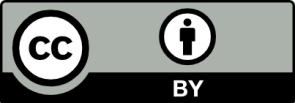 Material:M 1	Lage der Klimastationen LISUMErwartungshorizont:Die Schüler und Schülerinnen erläutern, dass die alltägliche Vorstellung generell zwar durchaus richtig ist, dass es im Detail aber Abweichungen gibt. Diese Abweichung lassen sich in der Regel mit örtlichen Besonderheiten erklären.Daneben stellen die Schülerinnen und Schüler fest, dass die Beantwortung der Frage auch von dem jeweils gewählten Kriterium (Jahresdurchschnittstemperatur, Temperatur des kältesten bzw. des wärmsten Monats) abhängt, sodass die Frage nicht absolut, sondern nur relational beantwortet werden kann.Ranking der Klimastationen Grönlands nach KälteDie Farben entsprechen je einem Standort.* die beiden Stationen weisen im wärmsten Monat die gleichen Temperaturen auf Anmerkung:Die Anforderungen der Aufgabe markieren Kompetenzen, die Schülerinnen und Schüler bei der Auseinandersetzung mit Klimadiagrammen während der Jahrgangsstufen 7 – 8 erworben haben und an die beim Einstieg in das Themenfeld 3.6 angeknüpft wird. Die Ausgestaltung der Klimadiagramme berücksichtigt die Heterogenität der Schülerinnen und Schüler. Neben dem eigentlichen Klimadiagramm, das insbesondere Schüler und Schülerinnen mit visuell-räumlichem Lernstil anspricht, ist deswegen auch die Datentabelle dargestellt, die Schülern und Schülerinnen mit logisch-mathematischem Lernstil entgegen kommt. Für leistungsschwächere Schüler ist zudem die Legende dargestellt, obwohl dies bei Klimadiagrammen ansonsten unüblich ist. Zudem wird in der Aufgabenstellung auf die Bedeutung der Kürzel T und N hingewiesen. LISUMDie Aufgabe könnte auch mit weniger Stationen bearbeitet werden. In der folgenden Karte sind die Stationen 7, 9 und 10 entfernt. Die Tabelle in der „Aufgabe mit Hilfestellung“ müsste entsprechend verkürzt werden. Nachteilig an einer Reduzierung der Zahl der Stationen ist, dass nicht mehr ersichtlich wird, dass es an der Westküste deutlich mehr Stationen gibt als an der Ostküste (M 1), was für die Westküste differenziertere Aussagen zulässt. 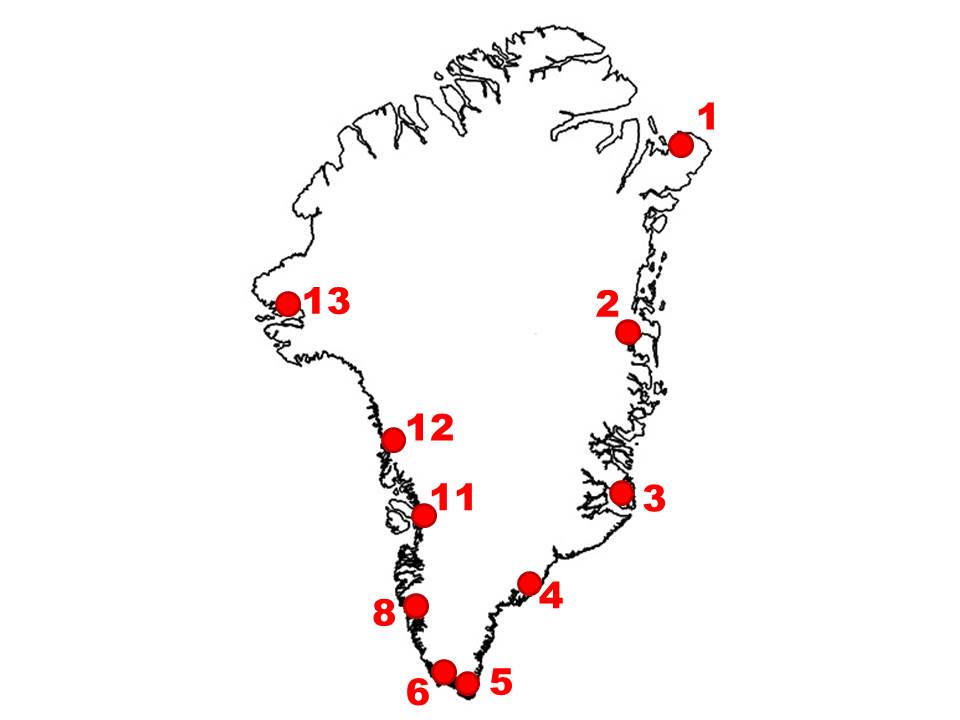 Die Ergebnistabelle sehe dann wie folgt aus:Ranking der Klimastationen Grönlands nach Kälte* die beiden Stationen weisen im wärmsten Monat die gleichen Temperaturen auf  LISUMFachGeografieGeografieGeografieKompetenzbereichMethoden anwendenMethoden anwendenMethoden anwendenKompetenzInformationen verarbeiten (Geo K-2.3)Informationen verarbeiten (Geo K-2.3)Informationen verarbeiten (Geo K-2.3)Niveaustufe(n)EEEStandardDie Schülerinnen und Schüler können Daten vergleichen.Die Schülerinnen und Schüler können Daten vergleichen.Die Schülerinnen und Schüler können Daten vergleichen.ggf. Themenfeld3.6 Klimawandel und Klimaschutz als Beispiel für internationale Konflikte und KonfliktlösungenMögliches Thema: Wetter und Klima3.6 Klimawandel und Klimaschutz als Beispiel für internationale Konflikte und KonfliktlösungenMögliches Thema: Wetter und Klima3.6 Klimawandel und Klimaschutz als Beispiel für internationale Konflikte und KonfliktlösungenMögliches Thema: Wetter und Klimaggf. Bezug Basiscurriculum (BC) oder übergreifenden Themen (ÜT)BC Sprachbildung: Texte verstehen und nutzenBC Sprachbildung: Texte verstehen und nutzenBC Sprachbildung: Texte verstehen und nutzenggf. Standard BCD: Die Schülerinnen und Schüler können Informationen 
verschiedener Texte zu einem Thema vergleichen.D: Die Schülerinnen und Schüler können Informationen 
verschiedener Texte zu einem Thema vergleichen.D: Die Schülerinnen und Schüler können Informationen 
verschiedener Texte zu einem Thema vergleichen.AufgabenformatAufgabenformatAufgabenformatAufgabenformatoffen	offen	halboffen	xgeschlossen	Erprobung im Unterricht:Erprobung im Unterricht:Erprobung im Unterricht:Erprobung im Unterricht:Datum Datum Jahrgangsstufe: Schulart: VerschlagwortungTemperatur, Grönland, Diversität Temperatur, Grönland, Diversität Temperatur, Grönland, Diversität Durchschnitts-temperaturkältester Monatwärmster Monat12345678910111213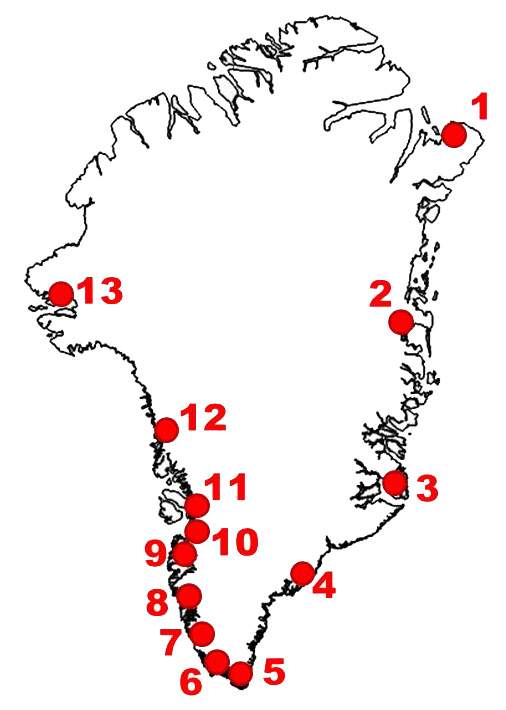 Quelle: eigene DarstellungM 21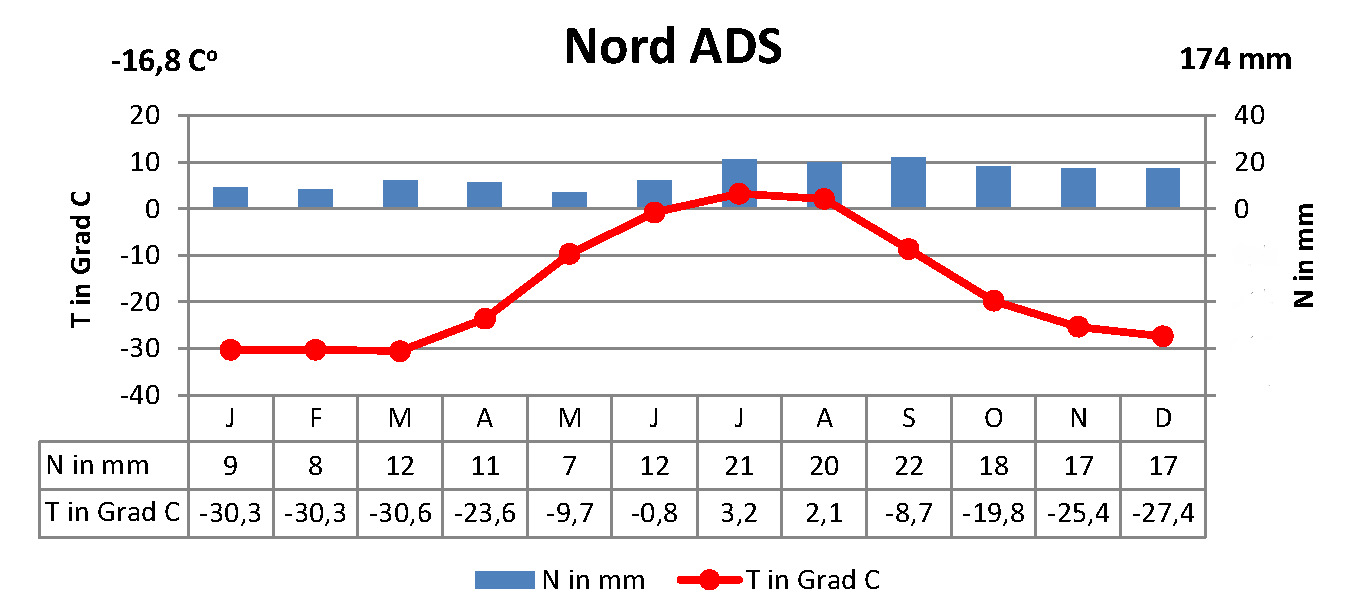 Quelle: eigene DarstellungM 32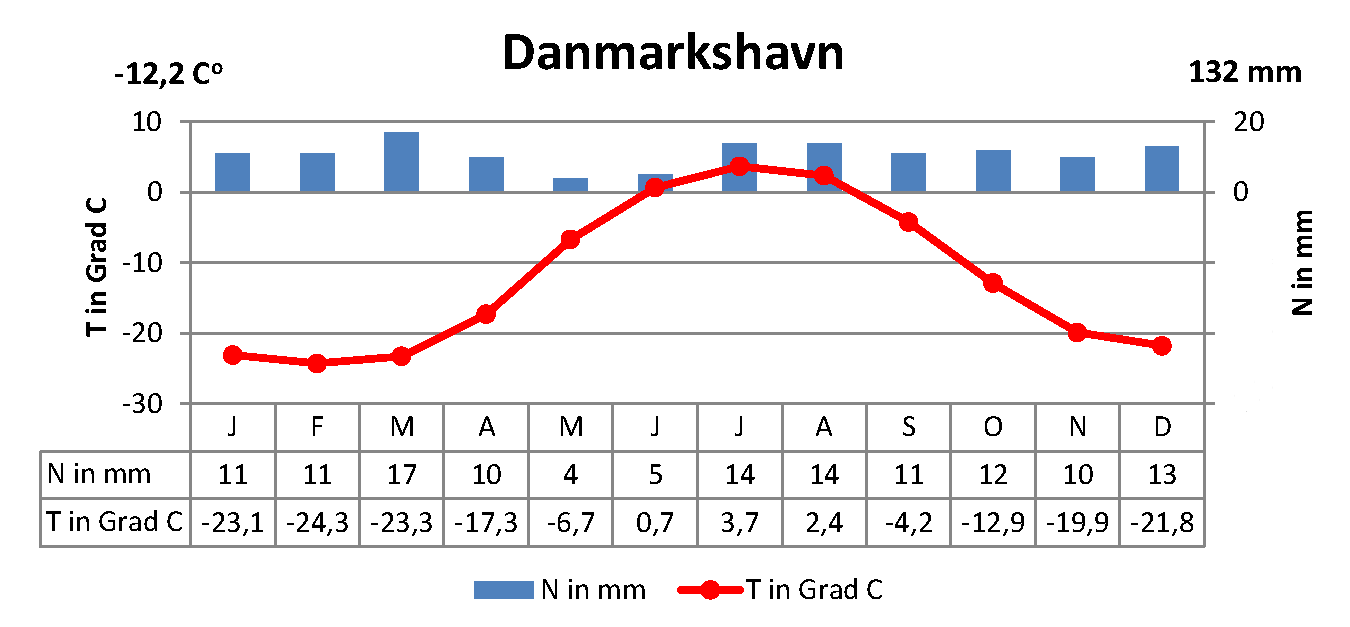 Quelle: eigene DarstellungM 43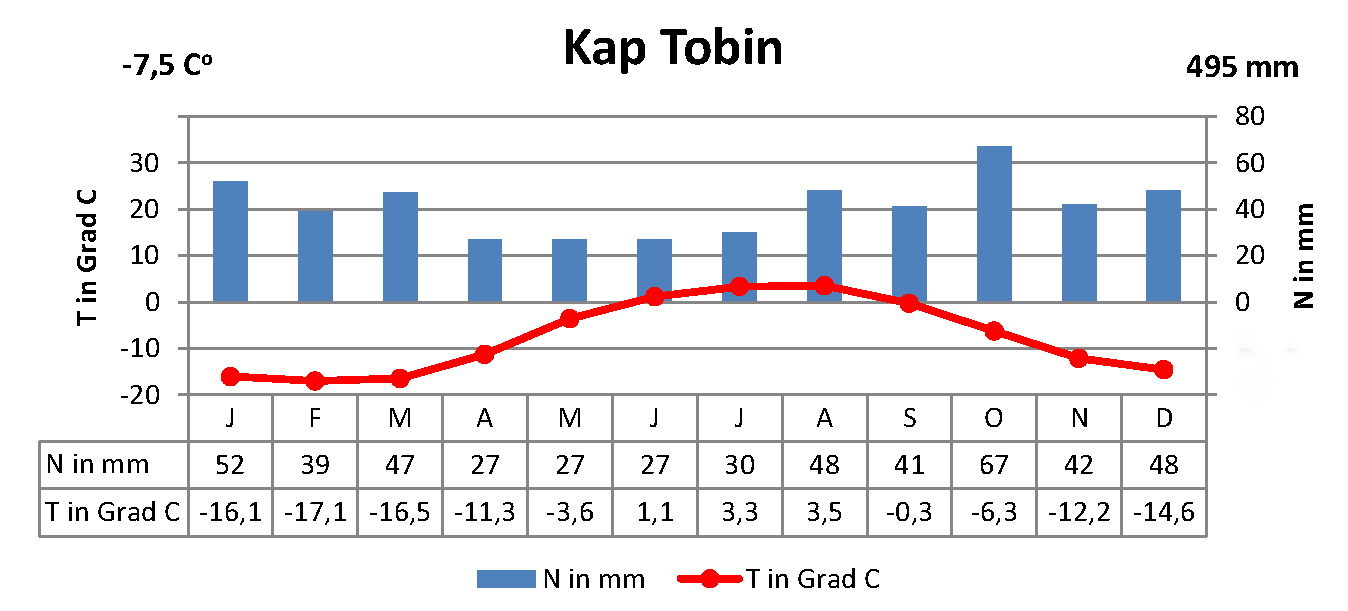 Quelle: eigene DarstellungM 54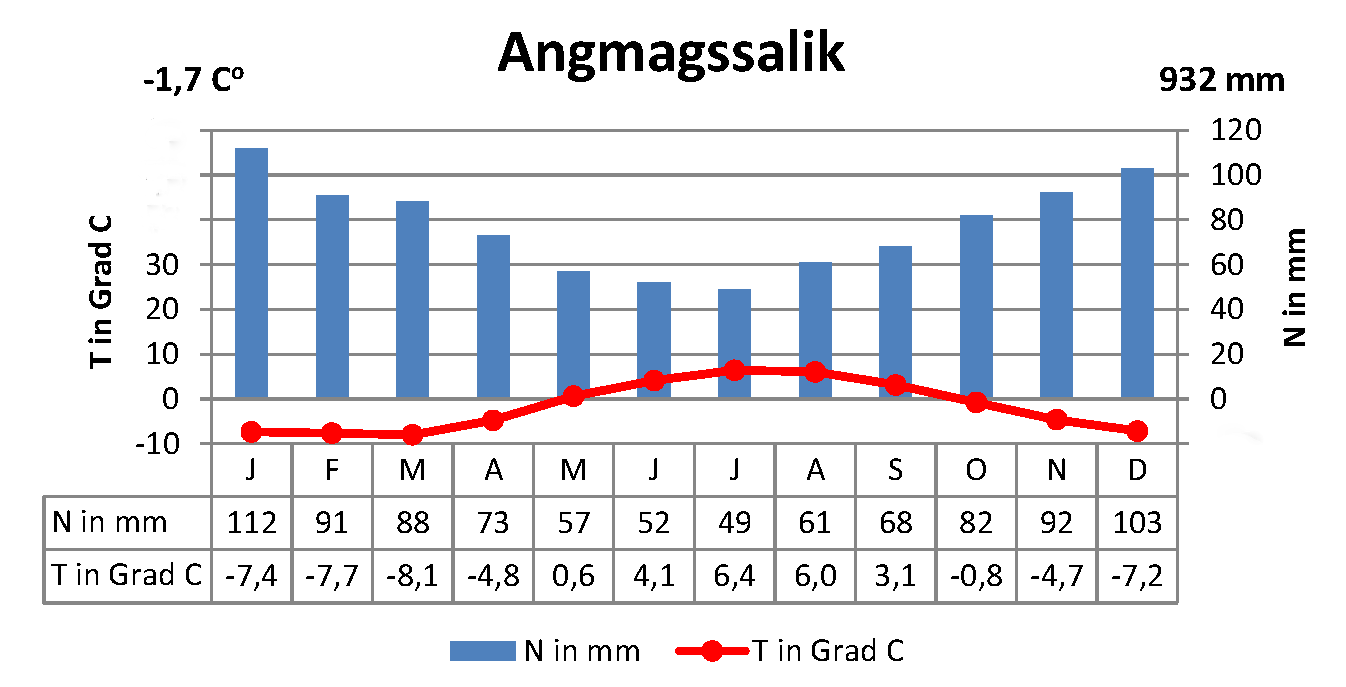 Quelle: eigene DarstellungM 65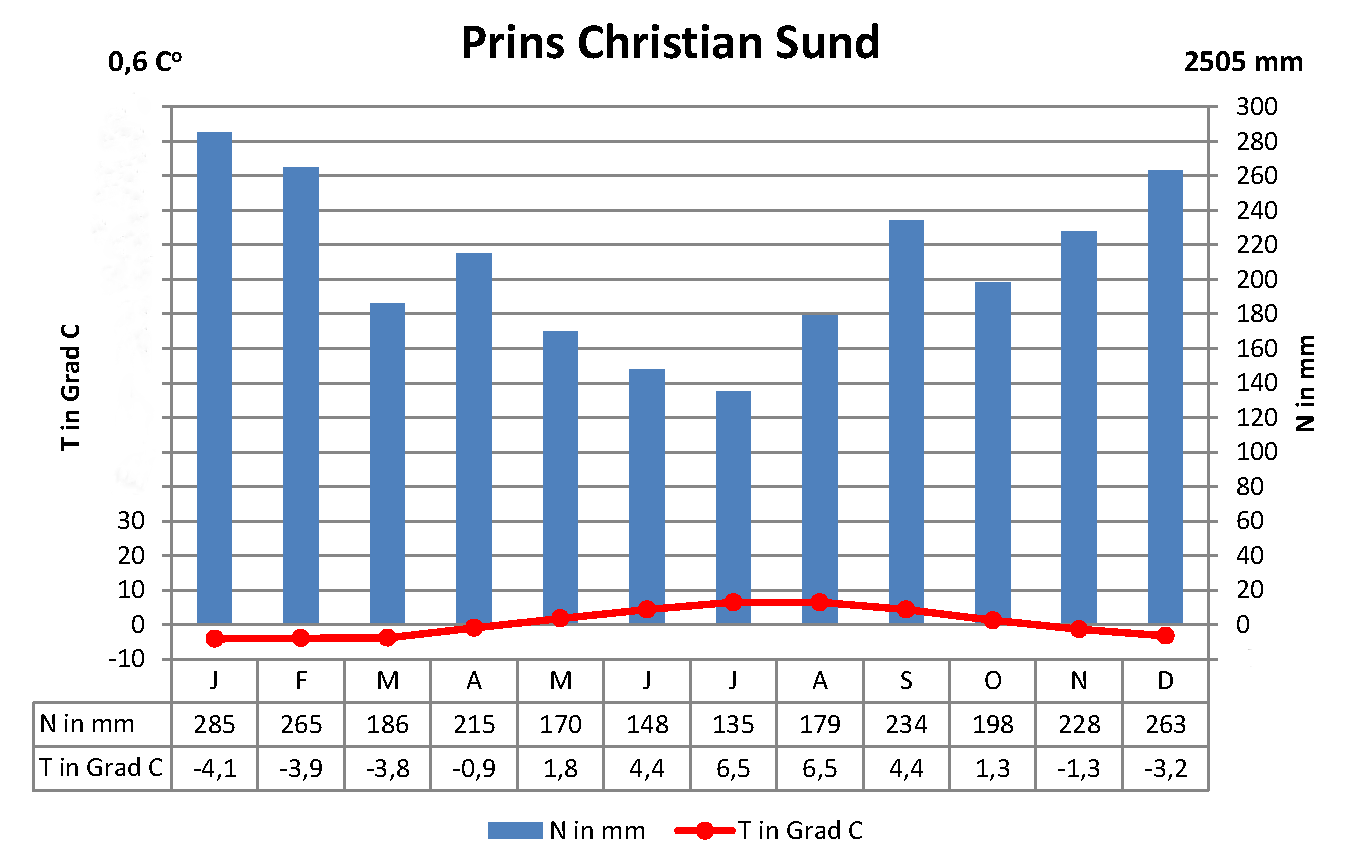 Quelle: eigene DarstellungM 76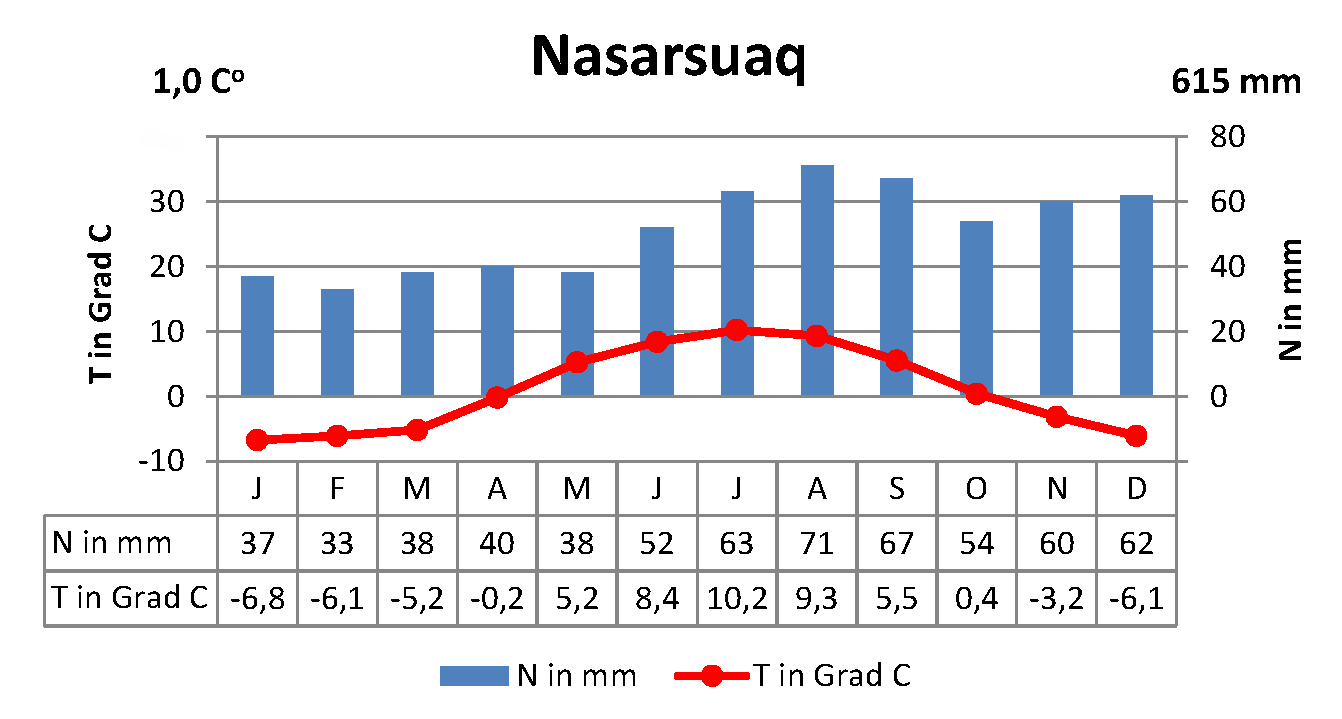 Quelle: eigene DarstellungM 87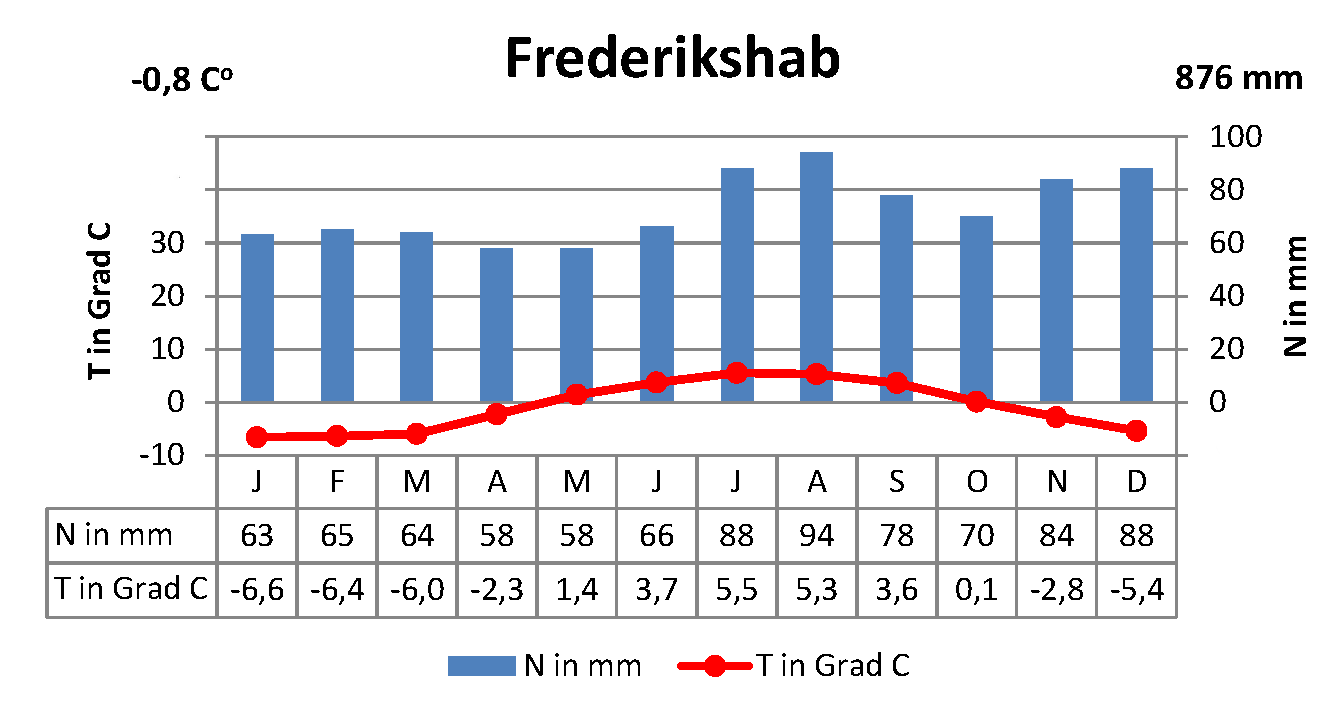 Quelle: eigene DarstellungM 98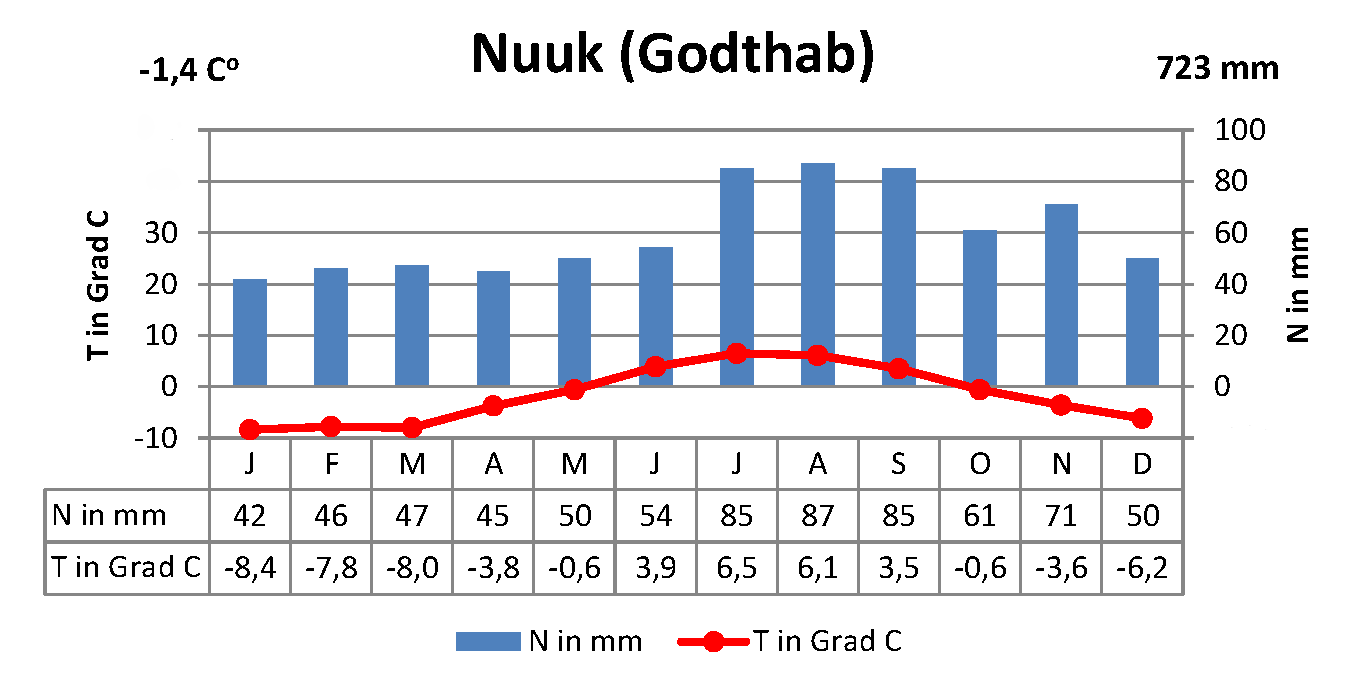 Quelle: eigene DarstellungM 109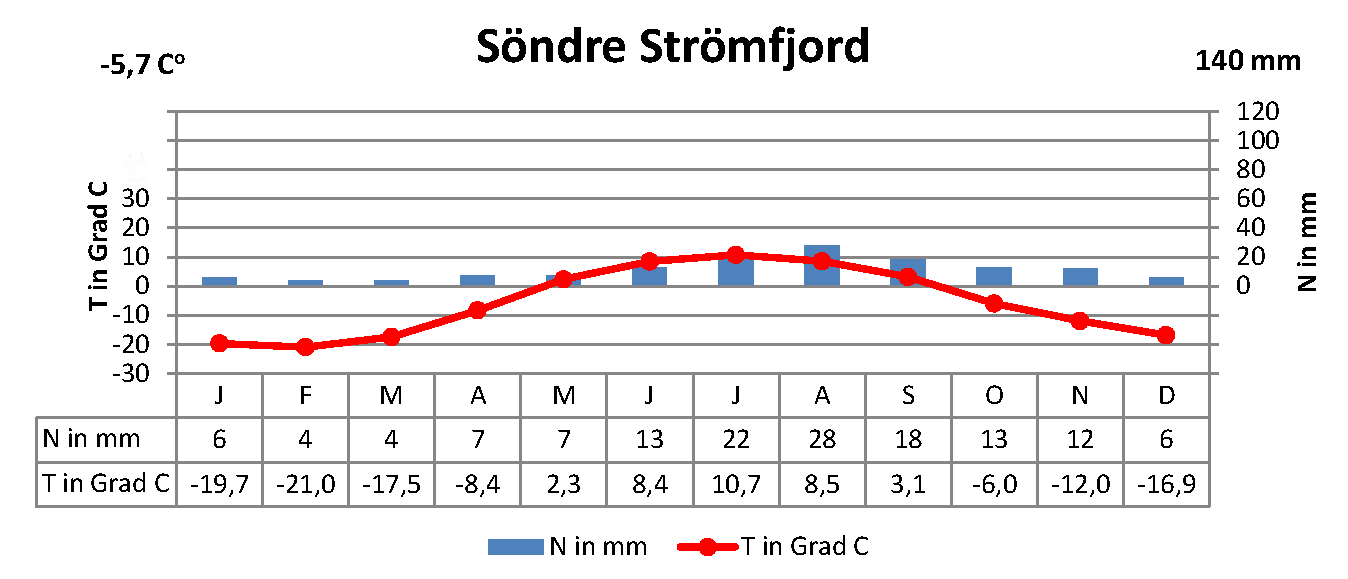 Quelle: eigene DarstellungM 1110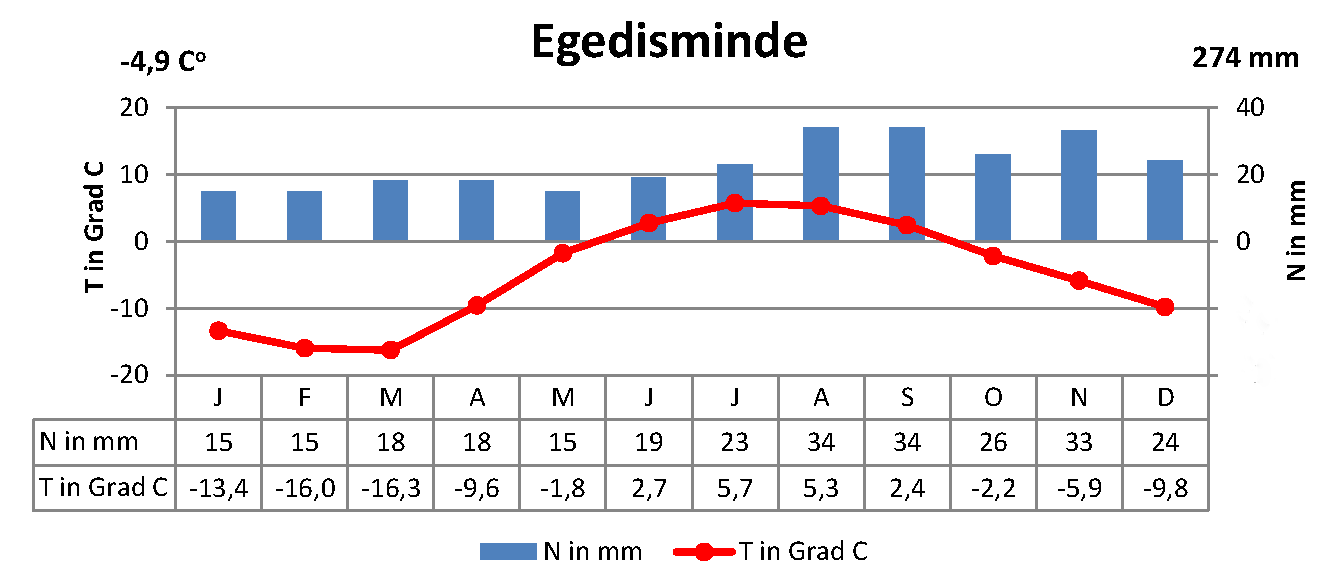 Quelle: eigene DarstellungM 1211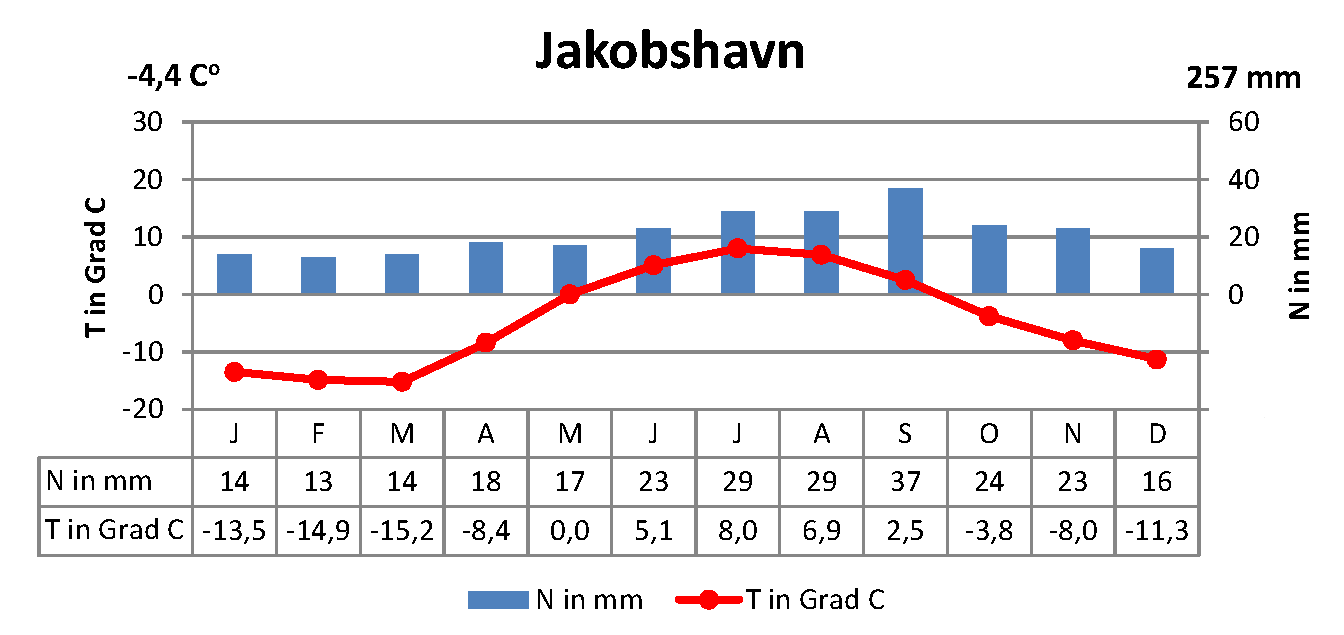 Quelle: eigene DarstellungM 1312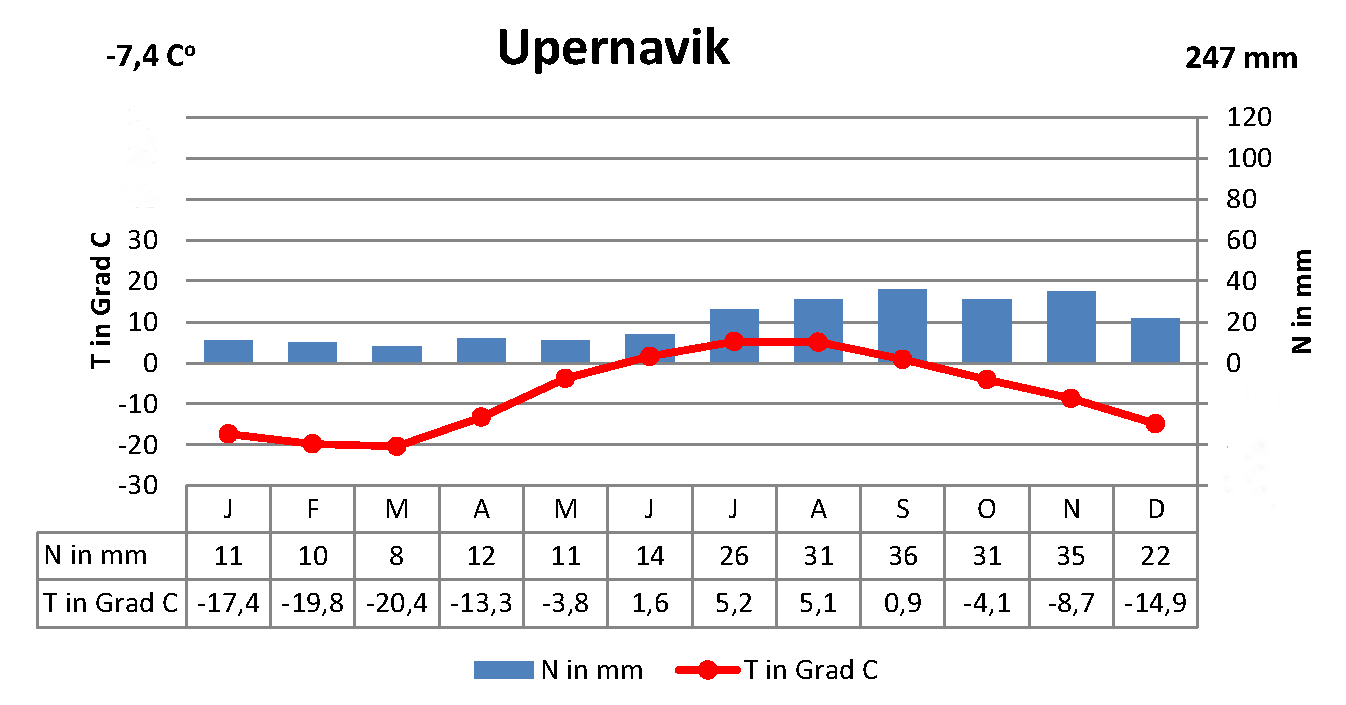 Quelle: eigene DarstellungM 1413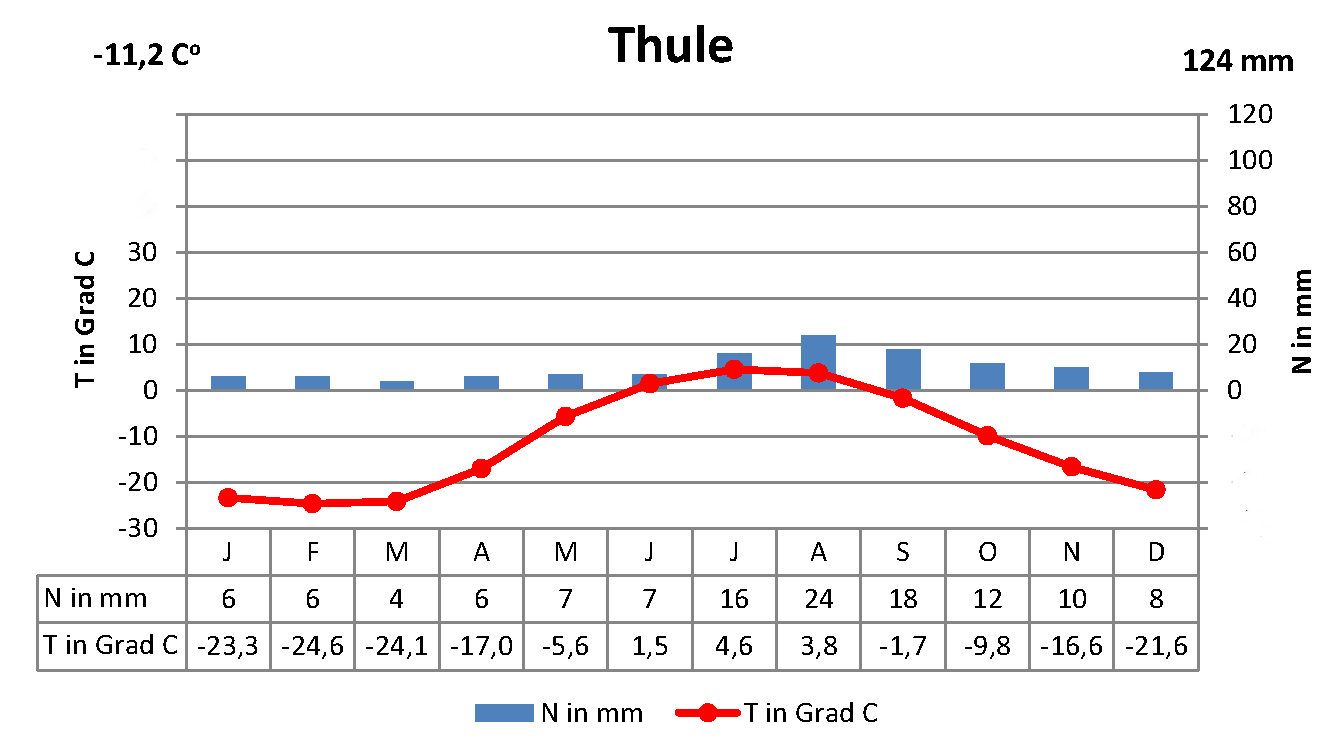 Quelle: eigene DarstellungDurchschnitts-temperaturkältester Monatwärmster Monat1Nord ADSNord ADSNord ADS2DanmarkshavnThuleKap Tobin3ThuleDanmarkshavnDanmarkshavn4Kap TobinSöndre StrömfjordThule5UpernavikUpernavikUpernavik6Söndre StrömfjordKap TobinFrederikshab7EgedismindeEgedismindeEgedisminde8JakobshavnJakobshavnAngmagssalik9AngmagssalikNuuk (Godthab)Nuuk (Godthab)*10Nuuk (Godthab)AngmagssalikPrins Christian Sund*11FrederikshabNasarsuaqJakobshavn12Prins Christian SundFrederikshabNasarsuaq13NasarsuaqPrins Christian SundSöndre StrömfjordDurchschnitts-temperaturkältester Monatwärmster Monat1Nord ADSNord ADSNord ADS2DanmarkshavnThuleKap Tobin3ThuleDanmarkshavnDanmarkshavn4Kap TobinUpernavikThule5UpernavikKap TobinUpernavik6JakobshavnJakobshavnAngmagssalik7AngmagssalikNuuk (Godthab)Nuuk (Godthab)*8Nuuk (Godthab)AngmagssalikPrins Christian Sund*9Prins Christian SundNasarsuaqJakobshavn10NasarsuaqPrins Christian SundNasarsuaq